 Муниципальное бюджетное общеобразовательное учреждение - школа № 51 города ОрлаПРИЛОЖЕНИЕ К ООП ОООРАБОЧАЯ ПРОГРАММА УЧЕБНОГО ПРЕДМЕТА«МУЗЫКА»базовый уровень основного общего образования 5 – 8 классы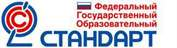 СОДЕРЖАНИЕ ПРОГРАММЫПланируемые результаты освоения учебного предметаСодержание учебного предметаТематическое планированиеРабочая программа составлена с использованием материалов ФГОС ООО, Примерной программы по музыке для общеобразовательных учреждений и программы авторов Г.П.Сергеевой, Е.Д.Критской, И.Э.Кашековой.Предметная линия УМК «Музыка» 5-7, 8 классы. Г.П.Сергеевой, Е.Д.Критской.Планируемые результаты изучения учебного предмета «Музыка».В соответствии с Федеральным государственным образовательным стандартом основного общего образования обучающиеся должны овладеть такими познавательными учебными действиями, как умение формулировать проблему и гипотезу, ставить цели и задачи, строить планы достижения целей и решения поставленных задач, отстаивать свою точку зрения. Кроме этого, обучающиеся должны овладеть приемами, связанными с определением понятий: описывать, характеризовать и сравнивать. Следовательно, при изучении предмета «Музыка» в основной школе обучающиеся должны овладеть учебными действиями, позволяющими им достичь личностных, предметных и метапредметных образовательных результатов.Изучение курса «Музыка» в основной школе обеспечивает определённые результаты.Личностными   результатами   освоения   учащимися   основной   школы   курса«Музыка» являются:воспитание российской гражданской идентичности: патриотизма, уважения к Отечеству, прошлое и настоящее многонационального народа России; осознание своей этнической принадлежности, знание истории, языка, культуры своего народа, своего края, основ культурного наследия народов России и человечества; усвоение гуманистических,демократических и традиционных ценностей многонационального российского общества; воспитание чувства ответственности и долга перед Родиной;формирование ответственного отношения к учению, готовности и способности, обучающихся к саморазвитию и самообразованию на основе мотивации к обучению и познанию, осознанному выбору и построению дальнейшей индивидуальной траектории образования на базе ориентировки в мире профессий и профессиональных предпочтений, с учётом устойчивых познавательных интересов, а также на основе формированияуважительного отношения к труду, развития опыта участия в социально значимом труде;формирование целостного мировоззрения, соответствующего современному уровню развития науки и общественной практики, учитывающего социальное, культурное, языковое, духовное многообразие современного мира;формирование осознанного, уважительного и доброжелательного отношения к другому человеку, его мнению, мировоззрению, культуре, языку, вере, гражданской позиции, к истории, культуре, религии, традициям, языкам, ценностям народов России и народов мира; готовности и способности вести диалог с другими людьми и достигать в нём взаимопонимания;освоение социальных норм, правил поведения, ролей и форм социальной жизни в группах и сообществах, включая взрослые и социальные сообщества; участие в школьном самоуправлении и общественной жизни в пределах возрастных компетенций с учётом региональных, этнокультурных, социальных и экономических особенностей;развитие морального сознания и компетентности в решении моральных проблем на основе личностного выбора, формирование нравственных чувств и нравственного поведения, осознанного и ответственного отношения к собственным поступкам;формирование коммуникативной компетентности в общении и сотрудничестве со сверстниками, детьми старшего и младшего возраста, взрослыми в процессе образовательной, общественно полезной, учебно-исследовательской, творческой и других видов деятельности;формирование ценности здорового и безопасного образа жизни; усвоение правил индивидуального и коллективного безопасного поведения в чрезвычайных ситуациях, угрожающих жизни и здоровью людей, правил поведения на транспорте и на дорогах;формирование основ экологической культуры соответствующей современному уровню экологического мышления, развитие опыта экологически ориентированной рефлексивно- оценочной и практической деятельности в жизненных ситуациях;осознание значения семьи в жизни человека и общества, принятие ценности семейной жизни, уважительное и заботливое отношение к членам своей семьи;развитие эстетического сознания через освоение художественного наследия народов России и мира, творческой деятельности эстетического характера.Метапредметными результатами освоения выпускниками основной школы курса«Музыка» являются:умение самостоятельно определять цели своего обучения, ставить и формулировать для себя новые задачи в учёбе и познавательной деятельности, развивать мотивы и интересы своей познавательной деятельности;умение самостоятельно планировать пути достижения целей, в том числе альтернативные, осознанно выбирать наиболее эффективные способы решения учебных и познавательных задач;умение соотносить свои действия с планируемыми результатами, осуществлять контроль своей деятельности в процессе достижения результата, определять способы действий в рамках предложенных условий и требований, корректировать свои действия в соответствии сизменяющейся ситуацией;умение оценивать правильность выполнения учебной задачи, собственные возможности её решения;владение основами самоконтроля, самооценки, принятия решений и осуществления осознанного выбора в учебной и познавательной деятельности;умение определять понятия, создавать обобщения, устанавливать аналогии,классифицировать, самостоятельно выбирать основания и критерии для классификации, устанавливать причинно-следственные связи, строить логическое рассуждение, умозаключение (индуктивное, дедуктивное и по аналогии) и делать выводы;умение создавать, применять и преобразовывать знаки и символы, модели и схемы для решения учебных и познавательных задач;смысловое чтение;умение организовывать учебное сотрудничество и совместную деятельность с учителем и сверстниками; работать индивидуально и в группе: находить общее решение и разрешать конфликты на основе согласования позиций и учёта интересов; формулировать, аргументировать и отстаивать своё мнение;умение осознанно использовать речевые средства в соответствии с задачей коммуникации для выражения своих чувств, мыслей и потребностей; планирования и регуляции своейдеятельности; владение устной и письменной речью, монологической контекстной речью;формирование и развитие компетентности в области использования информационно- коммуникационных технологий (далее ИКТ– компетенции);формирование и развитие экологического мышления, умение применять его в познавательной, коммуникативной, социальной практике и профессиональной ориентации.Предметными результатами освоения учащимися основной школы программы«Музыка» являются:формирование основ музыкальной культуры обучающихся как неотъемлемой частиих общей духовной культуры; потребности в общении с музыкой для дальнейшего духовно- нравственного развития, социализации, самообразования, организации содержательного культурного досуга на основе осознания роли музыки в жизни отдельного человека и общества, в развитии мировой культуры;развитие общих музыкальных способностей обучающихся, а также образного и ассоциативного мышления, фантазии и творческого воображения, эмоционально-ценностного отношения к явлениям жизни и искусства на основе восприятия и анализа музыкальных образов;формирование мотивационной направленности на продуктивную музыкально-творческую деятельность (слушание музыки, пение, инструментальное музицирование, драматизация музыкальных произведений, импровизация, музыкально-пластическое движение);воспитание эстетического отношения к миру, критического восприятия музыкальной информации, развитие творческих способностей в многообразных видах музыкальной деятельности, связанной с театром, кино, литературой, живописью;расширение музыкального и общего культурного кругозора; воспитание музыкального вкуса, устойчивого интереса к музыке своего народа и других народов мира, классическому и современному музыкальному наследию;овладение основами музыкальной грамотности: способностью эмоционально воспринимать музыку как живое образное искусство во взаимосвязи с жизнью, со специальной терминоло- гией и ключевыми понятиями музыкального искусства, элементарной нотной грамотой в рам- ках изучаемого курса.Планируемые результаты изучения учебного предмета «Музыка»2-3. Основное содержание и тематическое планирование учебного предмета «Музыка» по годам обучения ООО.Предмет «Музыка» 5 класс.Раздел 1. Музыка и литература (17 часов)Что родним музыку и литературу. Вокальная музыка. Россия, Россия, нет слова красивей.Вся Россия просится в песню. Звучащие картины. Здесь мало услышать, здесь вслушаться нужно…Фольклор в музыке русских композиторов. Стучит, гремит Кикимора… Программ- ная музыка «Что за прелесть эти сказки…». Жанры инструментальной и вокальной музыки. Мелодией одной звучит печаль и радость… Песнь моя летит с мольбою… Вторая жизнь пес- ни. Живительный родник творчества. Всю жизнь мою несу Родину в душе… «Перезвоны». Звучащие картины. Скажи, откуда ты приходишь, красота? Обобщающий урок по теме 1 чет- верти.Писатели и поэты о музыке и музыкантах. Слово о мастере. Гармонии задумчивый поэт. Ты, Моцарт, бог, и сам того не знаешь… Был он весь окутан тайной – чёрный гость… Первое пу- тешествие в музыкальный театр. Опера. Опера-былина «Садко». Поклон вам, гости именитые, гости заморские! Втор.ое путешествие в музыкальный театр. Балет. Балет-сказка «Щелкун- чик». Музыка в театре, в кино, на телевидении. Третье путешествие в музыкальный театр. Мюзикл. Мир композитора. Обобщающий урок.Раздел 2. Музыка и изобразительное искусство (18 часов)Что родним музыку с изобразительным искусством. Небесное и земное в звуках и красках. Три вечные струны: молитва, песнь, любовь. Любить. Молиться. Петь. Святое назначенье... В минуты музыки печальной… Есть сила благодатная в созвучье слов живых… Обобщающий урок по теме 2 четверти.Звать через прошлое к настоящему. Александр Невский. За отчий дом, за русский край… Ле- довое побоище. После побоища. Музыкальная жив.опись и живописная музыка. Ты раскрой мне, природа, объятья… Мои помыслы – краски, мои краски – напевы… И это всё – весенних дней приметы! Фореллен-квинтет. Дыхание русской песенности. Колокольность в музыке и изобразительном искусстве. Весть святого торжества. Древний храм златой вершиной блещет ярко… Портрет в музыке и изобразительном искусстве. Звуки скрипки так дивно звучали… Неукротимым духом своим он побеждал зло. Волшебная палочка дирижера. Дирижёры мира. Образы борьбы и победы в искусстве. О, душа моя, ныне – Бетховен с тобой! Земли решается судьба. Оркестр Бетховена играет… Застывшая музыка. Содружество муз в храме. Полифо- ния в музыке и живописи. В музыке Баха слышатся мелодии космоса… Обобщающий урок по теме 3 четверти.Музыка на мольберте. Композитор-художник. Я полечу в далёкие миры, край вечной красо- ты… Вселенная представляется мне большой симфонией… Импрессионизм в музыке и живо- писи. Музыка ближе всего к природе…Звуки и запахи реют в вечном воздухе. О подвигах, о доблести, о славе… О тех, кто уже не придёт никогда, - помните! Звучащие картины. В каж- дой мимолётности вижу я миры… Прокофьев! Музыка и молодость в расцвете… Музыкаль- ная живопись Мусоргского. Мир композитора. Исследовательский проект. С веком наравне. Обобщающий урок.Темы исследовательских проектов: «Быть может, вся природа — желанье красоты?», «Вся Россия просится в песню…», «Нужна ли музыка в театре, кино, телепередачах?», «Что за пре- лесть эти сказки…», «На земле родной не бывать врагу!», «Стань музыкою, слово…», «Всю жизнь мою несу Родину в душе…», «Распахни мне, природа, объятья…», «О подвигах, о доб- лести, о славе…», «Небесное и земное в звуках и красках».Воспитательный потенциал уроков реализуется через следующие моменты:установление доверительных отношений между учителем и его учениками, способ- ствующих позитивному восприятию учащимися требований и просьб учителя, привлечению их внимания к обсуждаемой на уроке информации, активизации их познавательной деятель- ности;побуждение школьников соблюдать на уроке общепринятые нормы поведения, пра- вила общения со старшими (учителями) и сверстниками (школьниками), принципы учебной дисциплины и самоорганизации;применение на уроке интерактивных форм работы учащихся: интеллектуальных игр, стимулирующих познавательную мотивацию школьников; дидактического театра, где полу- ченные на уроке знания обыгрываются в театральных постановках; дискуссий, которые дают учащимся возможность приобрести опыт ведения конструктивного диалога; групповой рабо- ты или работы в парах, которые учат школьников командной работе и взаимодействию с дру- гими детьми;включение в урок игровых процедур, которые помогают поддержать мотивацию де- тей к получению знаний, налаживанию позитивных межличностных отношений в классе, по- могают установлению доброжелательной атмосферы во время урока.Календарно-тематическое планирование 5 класс (34 часа)Предмет «Музыка» 6 класс.Раздел 1. Мир образов вокальной и инструментальной музыки (17 часов).Удивительный мир музыкальных образов. Образы романсов и песен русских композиторов. Старинный русский романс. Песня-романс. Мир чарующих звуков. Два музыкальных посвя- щения. «Я помню чудное мгновенье». «И жизнь, и слёзы, и любовь…». Вальс-фантазия.Портрет в музыке и живописи. Картинная галерея. Уноси моё сердце в звенящую даль... Му- зыкальный образ и мастерство исполнителя. Ф. И. Шаляпин. Картинная галерея. Обряды и обычаи в фольклоре и в творчестве композиторов. Песня в свадебном обряде. Сцены свадьбы в операх русских композиторов. Образы песен зарубежных композиторов. Искусство пре- красного пения. Старинной песни мир. Песни Ф.Шуберта. Баллада «Лесной царь». Картинная галерея. Обобщающий урок по теме 1 четверти.Образы русской народной и духовной музыки. Народное искусство Древней Руси. Русская духовная музыка. Духовный концерт. В. Г. Кикта. «Фрески Софии Киевской». Сюжеты и об- разы фресок. В. Гаврилин. «Перезвоны». Молитва. Образы духовной музыки Западной Евро- пы. «Небесное и земное» в музыке И.С. Баха. Полифония. Фуга. Хорал. Образы скорби и пе- чали. «Stabat Mater». «Реквием». Фортуна правит миром. «Кармина Бурана». Авторская песня: прошлое и настоящее. Песни вагантов. Авторская песня сегодня. «Глобус крутится, вертит-ся…». Песни Булата Окуджавы. Джаз - искусство XX века. Спиричуэл и блюз. Джаз – музыка лёгкая или серьёзная? Обобщающий урок.Раздел 2. Мир образов камерной и симфонической музыки (18 часов)Вечные темы искусства и жизни. Образы камерной музыки. Могучее царство Ф. Шопена.Вдали от Родины. Инструментальная баллада. Рождаются великие творения. Ночной пейзаж. Ноктюрн. Картинная галерея. Инструментальный концерт. А. Вивальди «Времена года».«Итальянский концерт» И.С. Баха. Космический пейзаж. «Быть может, вся природа – мозаика цветов?». Картинная галерея. Образы симфонической музыки. «Метель». Музыкальные ил- люстрации Г. В. Свиридова к повести А. С. Пушкина. «Тройка». «Вальс». Музыкальные ил- люстрации Г. В. Свиридова к повести А. С. Пушкина. «Весна и осень». «Романс». «Пасто- раль». Музыкальные иллюстрации Г. В. Свиридова к повести А. С. Пушкина. «Военный марш». «Венчание». «Над вымыслом слезами обольюсь». Симфоническое развитие музы- кальных образов. «В печали весел, а в веселье печален». Связь времен. Программная увертю- ра. Увертюра «Эгмонт». Скорбь и радость. Обобщающий урок.Увертюра-фантазия П. И. Чайковского «Ромео и Джульетта». Мир музыкального театра. Ба- лет «Ромео и Джульетта». Мюзикл «Вестсайдская история». Опера К. Глюка «Орфей и Эври- дика». Рок-опера А. Б. Журбина «Орфей и Эвридика». Образы киномузыки. «Ромео и Джуль- етта» в кино XX века. Музыка в отечественном кино. Мир образов камерной и симфониче- ской музыки.Темы исследовательских проектов. «Образы Родины, родного края в музыкальном искус- стве». «Образы защитников Отечества в музыке, изобразительном искусстве, литературе».«Народная музыка: истоки, направления, сюжеты и образы, известные исполнители и испол- нительские коллективы». «Вечные темы жизни в классическом музыкальном искусстве про- шлого и настоящего». «Музыка в храмовом синтезе искусств: от прошлого к будущему».«Музыка серьёзная и лёгкая: проблемы, суждения, мнения». «Авторская песня: любимые бар- ды». «Что такое современность в музыке?».Воспитательный потенциал уроков реализуется через следующие моменты:установление доверительных отношений между учителем и его учениками, способ- ствующих позитивному восприятию учащимися требований и просьб учителя, привлечению их внимания к обсуждаемой на уроке информации, активизации их познавательной деятель- ности;побуждение школьников соблюдать на уроке общепринятые нормы поведения, пра- вила общения со старшими (учителями) и сверстниками (школьниками), принципы учебной дисциплины и самоорганизации;привлечение внимания школьников к ценностному аспекту изучаемых на уроках яв- лений, организация их работы с получаемой на уроке социально значимой информацией – инициирование ее обсуждения, высказывания учащимися своего мнения по ее поводу, выра- ботки своего к ней отношения;включение в урок игровых процедур, которые помогают поддержать мотивацию де- тей к получению знаний, налаживанию позитивных межличностных отношений в классе, по- могают установлению доброжелательной атмосферы во время урока;использование ИКТ и дистанционных образовательных технологий обучения: про- граммы – тренажеры, тесты, зачеты в электронных приложениях, мультимедийные презента- ции, научно-популярные передачи, фильмы, обучающие сайты, уроки-онлайн, видеоролики, онлайн-конференции и др.Календарно-тематическое планирование 6 класс (34 часа)Предмет «Музыка» 7 класс.Раздел 1. Особенности драматургии сценической музыки (17 часов)Классика и современность. В музыкальном театре. Опера. Опера М.И. Глинки «Иван Суса- нин». Опера А.П. Бородина «Князь Игорь». В музыкальном театре. Балет. Балет Б. И. Тищен- ко «Ярославна». Героическая тема в русской музыке. Обобщающий урок-концерт.Галерея героических образов. В музыкальном театре. Дж. Гершвин: «Мой народ – американ- цы…». Дж. Гершвин «Порги и Бесс». Первая американская национальная опера. Опера Ж. Бизе «Кармен». Самая популярная опера в мире. Образ Кармен. Образ Хозе и Эскамильо. Ба- лет Р. К. Щедрина «Кармен-сюита». Новое прочтение оперы Ж. Бизе. Образ Кармен. Образ Хозе. Образы «масок» и Тореодора. Сюжеты и образы религиозной музыки. «Высокая месса». Рок-опера «Иисус Христос – суперзвезда». Вечные темы. Главные образы. Музыка к драмати- ческому спектаклю «Ромео и Джульетта». Музыкальные зарисовки для большого симфониче- ского оркестра. Обобщающий урок.«Гоголь-сюита». Из музыки А.Г.Шнитке к спектаклю. Образы «Гоголь-сюиты».Раздел 2. Особенности драматургии камерной и симфонической музыки (18 часов) Музыкальная драматургия — развитие музыки. Два направления музыкальной культуры. Ре- лигиозная музыка. Два направления музыкальной культуры. Светская музыка. Камерная ин- струментальная музыка. Этюд. Транскрипция. Циклические формы инструментальной музы- ки. «Кончерто гроссо» А. Шнитке. «Сюита в старинном стиле А. Шнитке». Соната. Соната№8 «Патетическая» Л. Бетховена. Соната №2 С. Прокофьева. Соната №11 В. –А. Моцарта. Симфоническая музыка. Симфония №103 «С тремоло литавр» Й. Гайдна. Симфония №40 В. – А. Моцарт. Симфония №1 «Классическая» С. Прокофьева.Симфония №5 Л. Бетховена. Симфония №8 «Неоконченная» Ф. Шуберта. Симфония №1 В. Калинникова. Симфония №5 П. И. Чайковского. Симфония №7 «Ленинградская» Д. Шостако- вича. Симфоническая картина «Празднества» К. Дебюсси. Инструментальный концерт. Кон- церт для скрипки с оркестром А. Хачатуряна. «Рапсодия в стиле блюз» Дж. Гершвина. Музы- ка народов мира. Популярные хиты из мюзиклов и рок-опер. Урок-концерт «Пусть музыка звучит».Темы исследовательских проектов: «Жизнь даёт для песни образы и звуки…». «Музыкальная культура родного края». «Классика на мобильных телефонах». «Есть ли у симфонии буду- щее?». «Музыкальный театр: прошлое и настоящее». «Камерная музыка: стили, жанры, ис- полнители». «Музыка народов мира: красота и гармония».Воспитательный потенциал уроков реализуется через следующие моменты:установление доверительных отношений между учителем и его учениками, способ- ствующих позитивному восприятию учащимися требований и просьб учителя, привлечению их внимания к обсуждаемой на уроке информации, активизации их познавательной деятель- ности;побуждение школьников соблюдать на уроке общепринятые нормы поведения, пра- вила общения со старшими (учителями) и сверстниками (школьниками), принципы учебной  дисциплины и самоорганизации;привлечение внимания школьников к ценностному аспекту изучаемых на уроках яв- лений, организация их работы с получаемой на уроке социально значимой информацией – инициирование ее обсуждения, высказывания учащимися своего мнения по ее поводу, выра- ботки своего к ней отношения;включение в урок игровых процедур, которые помогают поддержать мотивацию де- тей к получению знаний, налаживанию позитивных межличностных отношений в классе, по- могают установлению доброжелательной атмосферы во время урока;инициирование и поддержка исследовательской деятельности школьников в рамках реализации ими индивидуальных и групповых исследовательских проектов, что даст школь- никам возможность приобрести навык самостоятельного решения теоретической проблемы, навык генерирования и оформления собственных идей, навык уважительного отношения к чужим идеям, оформленным в работах других исследователей, навык публичного выступле- ния перед аудиторией, аргументирования и отстаивания своей точки зрения.раскрытие творческих способностей обучающихся с разными образовательными по- требностями и индивидуальными возможностями;Календарно-тематическое планирование 7 класс (34 часа)Предмет «Музыка» 8 класс.Раздел 1. «Классика и современность» (17 ч)Что значит современность в музыке? Современность в музыке Л.В. Бетховена. Особенности формы «Сонаты № 14» Л. В. Бетховена. Современность в музыке И. Штрауса. Стиль компо зитора. Три музыкальных образа в III части «Симфонии № 4» П. И. Чайковского. Взаимопро- никновение музыки композиторов разных эпох и национальностей. Современность в музыке Д. Шостаковича. Стиль композитора. Вокальная музыка Ф. Шуберта.Интерпретация и обработка классической музыки прошлого.Классика — это тот опыт, который донесли до нас великие мыслители-художники прошлого. Произведения искусства всегда передают отношение автора к жизни.Актуализация и обобщение жизненно-музыкального опыта учащихся; осознание того, что встреча с выдающимися музыкальными произведениями является прикосновением к духов- ному опыту поколений.Обобщение представлений учащихся о жанре эпической оперы, усвоение принципов драма- тургического развития на основе знакомства с музыкальными характеристиками её героев (сольными и хоровыми). Продолжать знакомить учащихся с героическими образами русской истории.Понятия опера и балет. Современный и классический балетный спектакль Может ли быть со- временной классическая музыка. Актуализация знаний учащихся об опере и балете на зна- комом им музыкальном материале, раскрытие особенностей драматургического развития об- разов на основе контраста, сопоставления.Закрепление понятий жанров джазовой музыки – блюз, спиричуэл, симфоджаз. Лёгкая и се- рьёзная музыка.Драматургия музыкального спектакля - конфликтное противостояние.Закономерности музыкальной драматургии в построении целого произведения и составляю- щих его частей, в логике их развития, особенностях воплощения музыкальных образов, их со- поставлении по принципу сходства или различия – в повторении, варьировании, контрастном взаимодействии музыкальных интонаций, тем, эпизодов.Музыка и кино. Музыка – это огромный мир, окружающий человека.Раздел 2. «Традиции и новаторство в музыке» (18 ч)Традиции и новаторство в музыкальном искусстве.Закрепление понятий жанров джазовой музыки – блюз, спиричуэл, симфоджаз. Лёгкая и се- рьёзная музыка. Сравнительный анализ музыкальных образов опер.Портреты великих исполнителей.Современное прочтение музыки. Актуализация жизненно-музыкального опыта учащихся по осмыслению восприятия музыкальной драматургии знакомой им музыки; закрепление пони- мание таких приёмов развития, как повтор, варьирование, разработка, секвенция, имитация. Обобщение и систематизация представлений учащихся об особенностях драматургии произ- ведений разных жанров музыки.Современный музыкальный театр.Взаимодействие искусств. Синтез архитектуры и музыки. Великие мюзиклы мира.Современные интерпретации сочинений Баха. Всенощное бдение. Музыкальное зодчество России. Образы Вечерни и Утрени. Понимание того, насколько интерпретации современных исполнителей отвечают замыслам авторов, в чём их достоинство, а в чём – недостатки в воплощении музыкального образа. Актуализация музыкального опыта учащихся, связанного с образами духовной музыки, Музыкальные завещания потомкам. Темы исследовательских проектов: «Музыкальный театр: содружество муз», «Что сердце за- ставляет говорить…», «В каждой душе звучит музыка…», «Музыка и литература в залах кар- тинной галереи», «Музыка и кино», Музыка – это огромный мир, окружающий человека»,«История Отечества в музыкальных памятниках», «Музыка мира: диалог культур», «Музыка в моей семье», «Культурные центры нашего города», «О чем рассказали нам старые пластинки».Воспитательный потенциал уроков реализуется через следующие моменты:установление доверительных отношений между учителем и его учениками, способ- ствующих позитивному восприятию учащимися требований и просьб учителя, привлечению их внимания к обсуждаемой на уроке информации, активизации их познавательной деятель- ности;побуждение школьников соблюдать на уроке общепринятые нормы поведения, пра- вила общения со старшими (учителями) и сверстниками (школьниками), принципы учебной дисциплины и самоорганизации;привлечение внимания школьников к ценностному аспекту изучаемых на уроках яв- лений, организация их работы с получаемой на уроке социально значимой информацией – инициирование ее обсуждения, высказывания учащимися своего мнения по ее поводу, выра- ботки своего к ней отношения;включение в урок игровых процедур, которые помогают поддержать мотивацию де- тей к получению знаний, налаживанию позитивных межличностных отношений в классе, по- могают установлению доброжелательной атмосферы во время урока;инициирование и поддержка исследовательской деятельности школьников в рамках реализации ими индивидуальных и групповых исследовательских проектов, что даст школь- никам возможность приобрести навык самостоятельного решения теоретической проблемы, навык генерирования и оформления собственных идей, навык уважительного отношения к чужим идеям, оформленным в работах других исследователей, навык публичного выступле- ния перед аудиторией, аргументирования и отстаивания своей точки зрения.раскрытие творческих способностей обучающихся с разными образовательными по- требностями и индивидуальными возможностями;использование ИКТ и дистанционных образовательных технологий обучения: программы – тесты в электронных приложениях, мультимедийные презентации, видеофильмы, видеоролики.Календарно-тематическое планирование 8 класс (34 часа)РазделВыпускник научитсяВыпускник получит возможность научитьсяМузыка как вид искусства.Музыкальный образ и музыкальная драматургияпонимать значение интона- ции в музыке как носителя образного смысла;анализировать средства му- зыкальной выразительно- сти: мелодию, ритм, темп, динамику, лад;определять характер музы- кальных образов (лириче- ских, драматических, геро- ических, романтических, эпических);выявлять общее и особен- ное при сравнении музы- кальных произведений на основе полученных знаний об интонационной природе музыки;понимать жизненно- образное содержание музы- кальных произведений раз- ных жанров;различать и характеризо- вать приемы взаимодей- ствия и развития образов музыкальных произведе- ний;различать многообразие музыкальных образов и способов их развития;анализировать взаимосвязь жизненного содержания музыки и музыкальных об- разов;размышлять о знакомом музыкальном произведе- нии, высказывая суждения об основной идее, сред- ствах ее воплощения, инто- национных особенностях, жанре, исполнителях;определять основные жан- ры русской народной музы- ки: былины, лирические песни, частушки, разновид- ности обрядовых песен;понимать истоки и интонаци- онное своеобразие, характер- ные черты и признаки, тради- ций, обрядов музыкальногофольклора разных стран мира;понимать особенности языка западноевропейской музыки на примере мадригала, мотета, кантаты, прелюдии, фуги, мес- сы, реквиема;понимать особенности языка отечественной духовной и светской музыкальной культу- ры на примере канта, литургии, хорового концерта;определять специфику духов- ной музыки в эпоху Средневе- ковья;распознавать мелодику зна- менного распева – основыдревнерусской церковной му- зыки;различать формы построения музыки (сонатно-симфонический цикл, сюита), понимать их возможности в воплощении и развитии музы- кальных образов;выделять признаки для уста- новления стилевых связей в процессе изучения музыкаль- ного искусства;различать и передавать в худо- жественно-творческой деятель- ности характер, эмоциональное состояние и свое отношение к природе, человеку, обществу;исполнять свою партию в хоре в простейших двухголосных произведениях, в том числе с ориентацией на нотную запись;активно использовать язык му- зыки для освоения содержания различных учебных предметов (литературы, русского языка, окружающего мира, математи-Музыка в современном мире: традиции и инновации.узнавать характерные чер- ты и образцы творчества крупнейших русских и за- рубежных композиторов;называть основные жанры светской музыки малой (баллада, баркарола, нок- тюрн, романс, этюд и т.п.) и крупной формы (соната, симфония, кантата, концерт и т.п.);называть и определять зву- чание музыкальных ин- струментов: духовых, струнных, ударных, совре- менных электронных;владеть музыкальными терминами в пределах изу- чаемой темы;определять характерные признаки современной по- пулярной музыки;называть стили рок-музыки и ее отдельных направле- ний: рок-оперы, рок-н- ролла и др.;сравнивать интонации му- зыкального, живописного и литературного произведе- ний;называть и определять на слух мужские (тенор, бари- тон, бас) и женские (сопра- но, меццо-сопрано, кон- тральто) певческие голоса;обосновывать собственные предпочтения, касающиеся музыкальных произведений различных стилей и жан- ров;ки и др.);определять тембры музыкаль- ных инструментов;определять виды оркестров: симфонического, духового, ка- мерного, оркестра народных инструментов, эстрадно-джазового оркестра;узнавать на слух изученные произведения русской и зару- бежной классики, образцы народного музыкального твор- чества, произведения совре- менных композиторов;различать интерпретацию клас- сической музыки в современ- ных обработках;участвовать в коллективной исполнительской деятельности, используя различные формы индивидуального и группового музицирования;передавать свои музыкальные впечатления в устной или письменной форме;применять современные ин- формационно-коммуникационные технологии для записи и воспроизведения музыки;использовать знания о музыке и музыкантах, полученные на занятиях, при составлении до- машней фонотеки, видеотеки;№ п/пТема урокаДата проведенияДата проведения№ п/пТема урока№ п/пТема урокаччччПланФактПримечанияРаздел 1: Музыка и литература (16ч)Раздел 1: Музыка и литература (16ч)Раздел 1: Музыка и литература (16ч)Раздел 1: Музыка и литература (16ч)Раздел 1: Музыка и литература (16ч)Раздел 1: Музыка и литература (16ч)Раздел 1: Музыка и литература (16ч)Раздел 1: Музыка и литература (16ч)1Что роднит музыку с литературой.1112Вокальная музыка. Россия, Россия, нет слов красивей…1113Звучащие картины1114Фольклор в музыке русских композиторов. Стучит, гремит Кикимора.1115Фольклор в музыке русских композиторов. Что за прелесть эти сказки.1116Жанры инструментальной и вокальной музыки.1117Вторая жизнь песни.1118Живительный родник1119«Всю жизнь несу родину в душе…»11110Писатели и поэты о музыке и музыкантах.11111Первое путешествие в музыкальный театр. Опера.11112Опера-былина Н. Римского-Корсакова «Садко»11113Второе путешествие в музыкальный театр. Балет.1114Музыка в театре, кино, на телевидении1115Третье путешествие в музыкальный театр. Мюзикол. Мир композитора.1116Обобщающий урок по разделу «Музыка и литература». Контрольная работа.11Раздел 2: Музыка и изобразительное искусство (18 ч)Раздел 2: Музыка и изобразительное искусство (18 ч)Раздел 2: Музыка и изобразительное искусство (18 ч)Раздел 2: Музыка и изобразительное искусство (18 ч)Раздел 2: Музыка и изобразительное искусство (18 ч)Раздел 2: Музыка и изобразительное искусство (18 ч)Раздел 2: Музыка и изобразительное искусство (18 ч)Раздел 2: Музыка и изобразительное искусство (18 ч)17Что роднит музыку с изобразительным искусством?118«Небесное и земное» в звуках и красках.119«Звать через прошлое к настоящему» .120Музыкальная живопись и живописная121Музыкальная живопись и живописная музыка.122Колокольные звоны в музыке и изобразительном искусстве.123Портрет в музыке и изобразительном искусстве.124Волшебная палочка дирижёра.125Обобщающий урок по материалу III четверти.126Образы борьбы и победы в искусстве.127Застывшая музыка.128Полифония в музыке и живописи129Музыка на мольберте.130Импрессионизм в музыке и живописи.131«О подвигах, о доблести, о славе…».132«В каждой мимолётности вижу я миры…»133Мир_композитора._Исследовательский проект.  С веком наравне.134Обобщающий урок по разделу «Музыка и искусство. Контрольная работа.1№ п/пТема урокаДата проведенияДата проведенияДата проведения№ п/пТема урока№ п/пТема урокаччПланПланФактПримечанияРаздел 1: Мир образов и вокальной инструментальной музыки (16ч)Раздел 1: Мир образов и вокальной инструментальной музыки (16ч)Раздел 1: Мир образов и вокальной инструментальной музыки (16ч)Раздел 1: Мир образов и вокальной инструментальной музыки (16ч)Раздел 1: Мир образов и вокальной инструментальной музыки (16ч)Раздел 1: Мир образов и вокальной инструментальной музыки (16ч)Раздел 1: Мир образов и вокальной инструментальной музыки (16ч)1Удивительный мир музыкальных образов.Образы романсов и песен русских композиторов. Старинный русский романс.12Два музыкальных посвящения 13Портрет в музыке и живописи.14«Уноси моё сердце в звенящую даль…»15Музыкальный образ и мастерство исполнителя..16Обряды и обычаи в фольклоре и творчестве композиторов17Образы песен зарубежных композиторов. Искусство прекрасного пения.18Мир старинной песни. Баллада «Лесной царь».19Обобщение материала I четверти.110Образы русской народной и духовой музыки. Народное искусство Древней Руси.111Образы русской народной и духовой музыки. Духовой концерт. В. Кикта . «Фрески Софии Киевской».1112Симфония «Перезвоны» В. Гаврилина. Молитва.1113Образы духовной музыки Западной Европы. «Небесное и земное» в музыке И. Баха. Образы скорби и печали.«Фортуна правит миром…»1114«Фортуна правит миром…»1115Авторская песня: прошлое и настоящее. Джаз – искусство ХХ века.1116Обобщение материала II четверти раздела 1. Контрольная работа.11Раздел 2: Мир образов камерной и симфонической музыки (18ч)Раздел 2: Мир образов камерной и симфонической музыки (18ч)Раздел 2: Мир образов камерной и симфонической музыки (18ч)Раздел 2: Мир образов камерной и симфонической музыки (18ч)Раздел 2: Мир образов камерной и симфонической музыки (18ч)Раздел 2: Мир образов камерной и симфонической музыки (18ч)Раздел 2: Мир образов камерной и симфонической музыки (18ч)17Вечные темы искусства и жизни.1118Образы камерной музыки. Могучее царство Шопена.1119Ночной пейзаж.1120Инструментальный концерт. «Времена года». «Итальянский концерт».1121Космический пейзаж. «Быть может, вся природа – мозаика цветов?» Картинная галерея.1122Образы симфонической музыки. Музыкальный иллюстрации к поверти А.С. Пушкина «Метель»1123Тройка». «Вальс». «Весна и осень». «Романс».  Пастораль». «Военный марш» «Венчание». Над вымыслом слезами обольюсь1124Симфоническое развитие музыкальных образов. В печали весел, а в веселье печален.1125Обобщение материала III четверти.1126Программная увертюра. Увертюра «Эгмонт».11127Программная увертюра. Увертюра «Скорбь и радость».11128Увертюра-фантазия «Ромео и Джульетта».11129Мир музыкального театра. Балет «Ромео и Джульетта».11130Мир музыкального театра.  Мюзикл «Вестсайдская история».11131Мир музыкального театра. Опера «Орфей и Эвридика». Рок-опера «Орфей и Эвридика»11132Образы киномузыки. «Ромео и Джульетта» в кино XX века. Музыка в отечественном кино.11133Исследовательский проект11111134Обобщение материала IV четверти и раздела 2. Контрольная работа.111№ п/пТема урокаДата проведенияДата проведенияДата проведения№ п/пТема урока№ п/пТема урокачПланФактПримечанияРаздел 1: Особенности драматургии сценической музыки (17ч)Раздел 1: Особенности драматургии сценической музыки (17ч)Раздел 1: Особенности драматургии сценической музыки (17ч)Раздел 1: Особенности драматургии сценической музыки (17ч)Раздел 1: Особенности драматургии сценической музыки (17ч)1Классика и современность..12В музыкальном театре. Опера. Опера «Иван Сусанин». Новая эпоха в русской музыке. Судьба человеческая – судьба народная. Родина моя! Русская земля.23В музыкальном театре. Опера. Опера «Иван Сусанин». Новая эпоха в русской музыке. Судьба человеческая – судьба народная. Родина моя! Русская земля.24Опера «Князь Игорь. Русская эпическая опера. Ария князя Игоря. Портрет половцев. Плач Ярославны.25Опера «Князь Игорь. Русская эпическая опера. Ария князя Игоря. Портрет половцев. Плач Ярославны.26В музыкальном   театр.  Балет.«Ярославна». Вступление. Стон Русской земли. Первая битва с половцами. Плач Ярославны.27В музыкальном   театр.  Балет.«Ярославна». Вступление. Стон Русской земли. Первая битва с половцами. Плач Ярославны.28Героическая тема в русской музыке. Галерея героических образов.19В музыкальном театре. Мой народ - американцы. Порги и Бесс. опера.210В музыкальном театре. Мой народ - американцы. Порги и Бесс. опера.211Опера «Кармен». Самая популярная опера в мире. Образ Кармен. Образы Хозе и Эскамильо.212Опера «Кармен». Самая популярная опера в мире. Образ Кармен. Образы Хозе и Эскамильо.213Балет «Кармен - сюита». Новое прочтение оперы Бизе. Образ Кармен. Образ Хозе. Образы «масок» и Тореодора.114Сюжеты и образы духовной музыки. Высокая месса. «От страдания к радости». Всенощное бдение. Музыкальное зодчество России. Образы «Вечерни» и «Утрени».Рок-опера «Иисус Христос-суперзвезда». Вечные темы. Главные образы.115Рок-опера «Иисус Христос-суперзвезда». Вечные темы. Главные образы.216Рок-опера «Иисус Христос-суперзвезда». Вечные темы. Главные образы.217Музыка  к драматическому  спектаклю. «Ромео и Джульетта». Гоголь-сюита. Из музыки к спектаклю «Ревизская сказка». Образ «Гоголь-сюиты». «Музыканты – извечные маги».2Раздел 2: Особенности драматургии, камерной и симфонической музыки (18ч)Раздел 2: Особенности драматургии, камерной и симфонической музыки (18ч)Раздел 2: Особенности драматургии, камерной и симфонической музыки (18ч)Раздел 2: Особенности драматургии, камерной и симфонической музыки (18ч)Раздел 2: Особенности драматургии, камерной и симфонической музыки (18ч)Раздел 2: Особенности драматургии, камерной и симфонической музыки (18ч)18Духовная музыка .Светская музыка.219Духовная музыка .Светская музыка.220Камерная инструментальная музыка. Этюд. Транскрипция221Камерная инструментальная музыка. Этюд. Транскрипция222Циклические формы инструментальной музыки.Кончерто гроссо. Сюита в старинном стиле. А.Шнитке.223Циклические формы инструментальной музыки.Кончерто гроссо. Сюита в старинном стиле. А.Шнитке.224Соната. Соната №8 («Патетическая») Л.Бетховен, Соната №2С Прокофьева.Соната №11 В.-А.Моцарта225Соната. Соната №8 («Патетическая») Л.Бетховен, Соната №2С Прокофьева.Соната №11 В.-А.Моцарта226Симфоническая музыка. Симфония №103(с тремоло литавр)Й.Гайдна. Симфония №40 В.Моцарта.Симфония №1( «Классическая») С.Прокофьева.Симфония №5 Л.Бетховена, Симфония №8 («Неоконченная») Ф.Шуберта. Симфония №1 В.Калинникова. Картинная галерея. Симфония № 5 П.Чайковского. Симфония №7 («Ленинградская») Д.Шостаковича527Симфоническая музыка. Симфония №103(с тремоло литавр)Й.Гайдна. Симфония №40 В.Моцарта.Симфония №1( «Классическая») С.Прокофьева.Симфония №5 Л.Бетховена, Симфония №8 («Неоконченная») Ф.Шуберта. Симфония №1 В.Калинникова. Картинная галерея. Симфония № 5 П.Чайковского. Симфония №7 («Ленинградская») Д.Шостаковича528Симфоническая музыка. Симфония №103(с тремоло литавр)Й.Гайдна. Симфония №40 В.Моцарта.Симфония №1( «Классическая») С.Прокофьева.Симфония №5 Л.Бетховена, Симфония №8 («Неоконченная») Ф.Шуберта. Симфония №1 В.Калинникова. Картинная галерея. Симфония № 5 П.Чайковского. Симфония №7 («Ленинградская») Д.Шостаковича529Симфоническая музыка. Симфония №103(с тремоло литавр)Й.Гайдна. Симфония №40 В.Моцарта.Симфония №1( «Классическая») С.Прокофьева.Симфония №5 Л.Бетховена, Симфония №8 («Неоконченная») Ф.Шуберта. Симфония №1 В.Калинникова. Картинная галерея. Симфония № 5 П.Чайковского. Симфония №7 («Ленинградская») Д.Шостаковича530Симфоническая музыка. Симфония №103(с тремоло литавр)Й.Гайдна. Симфония №40 В.Моцарта.Симфония №1( «Классическая») С.Прокофьева.Симфония №5 Л.Бетховена, Симфония №8 («Неоконченная») Ф.Шуберта. Симфония №1 В.Калинникова. Картинная галерея. Симфония № 5 П.Чайковского. Симфония №7 («Ленинградская») Д.Шостаковича531Симфоническая картина. «Празднества» К.Дебюсси.132Инструментальный концерт. Концерт для скрипки с оркестром А. Хачатуряна.133Рапсодия в стиле блюз Дж. Гершвина34Музыка народов мира. Популярные хиты из мюзиклов и рок- опер. «Пусть музыка звучит!» Проверочная работа по темам года.1№ п/пТема урокаДата проведенияДата проведения№ п/пТема урока№ п/пТема урокачПланФактПримечанияРаздел 1: Классика и современность (16ч)Раздел 1: Классика и современность (16ч)Раздел 1: Классика и современность (16ч)Раздел 1: Классика и современность (16ч)Раздел 1: Классика и современность (16ч)1Классика в нашей жизни12В музыкальном театре.Опера  «Князь Игорь»А.Бородин 23В музыкальном театре.Опера  «Князь Игорь»А.Бородин 24В музыкальном театре. Балет «Ярославна» Тищенко25В музыкальном театре. Балет «Ярославна» Тищенко26В музыкальном театре. Мюзикл. Рок-оперы.17«Человек есть тайна». Рок-опера «Преступление и наказание»18Мюзикл «Ромео и Джульетта: от ненависти до любви»19Музыка к драматическому спектаклю. «Ромео и Джульетта» Музыкальные зарисовки для большого симфонического оркестра110Музыка Э. Грига к драме Г. Ибсена «Пер Гюнт»111«Гоголь –сюита» из музыки к спектаклю «Ревизская сказка»112Музыка в кино.Ты отправишься в путь, чтобы зажечь день... Музыка к фильму «Властелин колец»113В концертном зале. Симфония: прошлое и настоящее. Симфония № 8 («Неоконченная») Ф. Шуберта»114В концертном зале. Симфония № 5 П. И. Чайковского115В концертном зале. Симфония № 1 («Классическая») С. Прокофьева116Музыка - это огромный мир, окружающий человека...1Раздел 2: Традиции и новаторство в музыке (18ч)Раздел 2: Традиции и новаторство в музыке (18ч)Раздел 2: Традиции и новаторство в музыке (18ч)Раздел 2: Традиции и новаторство в музыке (18ч)Раздел 2: Традиции и новаторство в музыке (18ч)17Музыканты - извечные маги118И снова в музыкальном театре. Опера «Порги и Бесс» Дж. Гершвин119Развитие традиций оперного спектакляОпера «Кармен» самая популярная опера в мире. Образ Кармен220Развитие традиций оперного спектакляОпера «Кармен» самая популярная опера в мире. Образ Кармен221Опера «Кармен» самая популярная опера в мире. Образ Хозе и Эскамильо122Портреты великих исполнителей. Елена Образцова123Балет «Кармен-сюита». Новое прочтение оперы Бизе. Образ Кармен124Балет «Кармен-сюита». Новое прочтение оперы Бизе. Образ Хозе. Образы «масок» и Тореадора125Портреты великих исполнителей. Майя Плисецкая126Современный музыкальный театр. Великие мюзиклы мира127Классика в современной обработке128В концертном зале. Симфония № 7. Д. Шостаковича («Ленинградская»)129В концертном зале. Симфония № 7. Д. Шостаковича («Ленинградская»). Литературные страницы130Аттестационная контрольная работа131Музыка в храмовом синтезе искусств132Неизвестный Свиридов. Цикл «Песнопения и молитвы». Свет фресок Дионисия – миру133Музыкальные завещания потомкам134Пусть музыка звучит! Обобщающий урок: «Традиции и новаторство в музыке»1